DEFESA DE DISSERTAÇÃO DE MESTRADO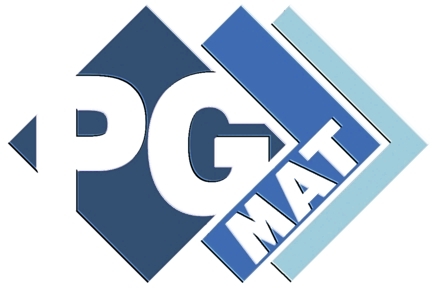 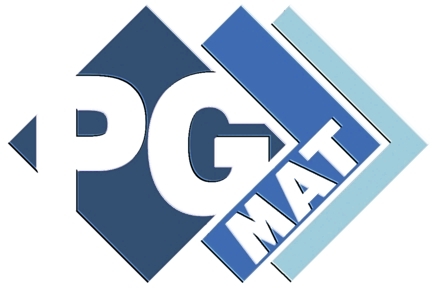 Título: “Identidades Polinomiais para Álgebras de Matrizes Triangulares Superiores sem blocos”Aluno: Laise Dias Alves AraújoBanca:  Prof. Dr. Diogo Diniz Pereira da Silva e Silva  (Orientador /Titular/UFCG)              Prof. Dr. Angelo Calil Bianchi (Titular/UNIFESP)              Prof. Dr. Antônio Pereira Brandão Júnior (Titular/UFCG)              Prof. Dr. Thiago Castilho de Mello (Suplente Externo/UNIFESP)              Prof. Dr. Braulio Maia Júnior (Suplente Interno/UFCG)Data: 09 de junho de 2017Local: Auditório da Unidade Acadêmica de Matemática.Horário: 08:00 h.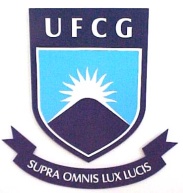 Universidade Federal de Campina GrandeCentro de Ciências e TecnologiaCoordenação do Programa de Pós-Graduação em Matemática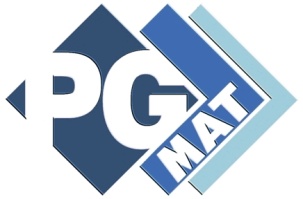 